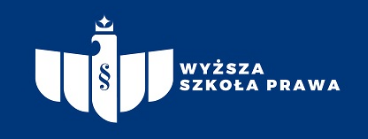 FORMULARZ REJESTRACYJNY NA EGZAMIN TOLESKLAUZULA INFORMACYJNA DOTYCZĄCA PRZETWARZANIA DANYCH OSOBOWYCH UCZESTNIKA EGZAMINU TOLESZgodnie z art. 13 ust. 1 i ust. 2 Rozporządzenia Parlamentu Europejskiego i Rady (UE) 2016/679 z 27 kwietnia 2016 r. w sprawie ochrony osób fizycznych w związku z przetwarzaniem danych osobowych i w sprawie swobodnego przepływu takich danych oraz uchylenia dyrektywy 95/46/WE (Dz. Urz. UE. L. 2016.119.1), dalej RODO, informujemy, że:Administratorem Pani/Pana danych osobowych jest:Na terenie Wielkiej Brytanii 				Na terenie Polski:Global Legal English 					Wyższa Szkoła PrawaThe Pine Tree Centre 					ul. Św. Jadwigi 12Durham Road, Birtley					50-266 WrocławCo DurhamDH3 2TDUnited KingdomZ Administratorem danych można kontaktować się poprzez adres mailowy international@prawowroclaw.edu.pl  lub pisemnie na adres siedziby administratora z dopiskiem „Ochrona danych”.\Pani/Pana dane osobowe będą przetwarzane w celachW celu przeprowadzenia egzaminu TOLES sprawdzającego poziom kompetencji językowychW celu wypełniania obowiązków prawnych ciążących na administratorze danych osobowych wynikających z przepisów prawa dla celów podatkowych i rachunkowychDla wewnętrznych celów administracyjnychw celu wystawienia Panu/Pani faktury oraz  jej przechowywania dla celów księgowych i podatkowych Administratora  danych – w okresie przewidzianym dla tych celów, na podstawie odnośnych przepisów;W celu ewentualnego ustalenia, dochodzenia lub obrony przed roszczeniami w związku z prowadzeniem postępowań spornych, a także postępowań przed organami władzy publicznej oraz innych postępowańPani/Pana dane osobowe mogą być przekazywane do Global Legal EnglishPani/Pana dane osobowe będą przetwarzane przez okres niezbędny do realizacji wskazanych w pkt. 3 celów, czyli do dnia otrzymania przez Słuchacza od GLOBAL LEGAL ENGLISH zaświadczenia o wyniku egzaminu TOLES;Podmiotowi danych osobowych przysługuje:prawo dostępu do treści swoich danych i ich sprostowania, usunięcia lub ograniczenia przetwarzania,prawo do wniesienia sprzeciwu wobec przetwarzania danych, prawo do przenoszenia danych, prawo do cofnięcia zgody w dowolnym momencie bez wpływu na zgodność z prawem przetwarzania, którego dokonano na podstawie zgody przed jej cofnięciem.Podanie danych jest niezbędne do przeprowadzenia egzaminu TOLES. Konsekwencją odmowy podania danych lub podanie nieprawidłowych danych będzie brak możliwości realizacji usługi. Podane dane będą przetwarzane w sposób zautomatyzowany.Wyrażam zgodę na kontakt ze strony administratorów danych osobowych, z użyciem telekomunikacyjnych urządzeń końcowych oraz automatycznych systemów wywołujących, zgodnie z art. 172 par. 1. Prawa telekomunikacyjnego.Wyrażam zgodę na otrzymywanie od administratorów danych osobowych informacji handlowej i materiałów promocyjnych środkami komunikacji elektronicznej w rozumieniu ustawy o świadczeniu usług drogą elektroniczną.….…………………………………………………… data oraz imię i nazwisko wyrażającego zgodę/ZDAWANY EGZAMIN (proszę zaznaczyć)TOLES FOUNDATION TOLES HIGHER TOLES ADVANCEDDATA EGZAMINUDANE KANDYDATADANE KANDYDATAStudent Wyższej Szkoły Prawa we Wrocławiu(proszę zaznaczyć)TAKNIENazwisko(drukowane litery)Imiona(drukowane litery)Numer telefonu kontaktowegoNumer indeksuAdres zamieszkaniaPESEL